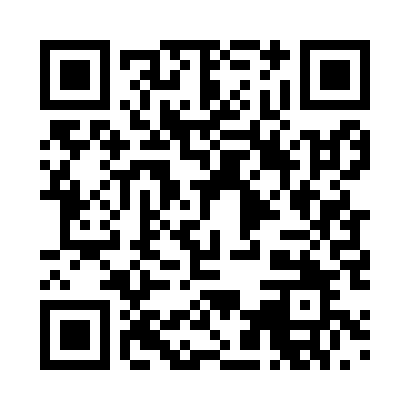 Prayer times for Aufhausen, GermanyWed 1 May 2024 - Fri 31 May 2024High Latitude Method: Angle Based RulePrayer Calculation Method: Muslim World LeagueAsar Calculation Method: ShafiPrayer times provided by https://www.salahtimes.comDateDayFajrSunriseDhuhrAsrMaghribIsha1Wed3:365:501:085:088:2710:312Thu3:335:481:085:098:2810:343Fri3:305:461:085:098:3010:364Sat3:285:451:085:108:3110:395Sun3:255:431:085:118:3310:416Mon3:225:421:075:118:3410:447Tue3:195:401:075:128:3610:478Wed3:165:391:075:128:3710:499Thu3:135:371:075:138:3810:5210Fri3:105:361:075:138:4010:5411Sat3:075:341:075:148:4110:5712Sun3:045:331:075:148:4211:0013Mon3:015:311:075:158:4411:0214Tue2:595:301:075:158:4511:0515Wed2:565:291:075:168:4711:0816Thu2:535:271:075:168:4811:1017Fri2:515:261:075:178:4911:1318Sat2:515:251:075:178:5011:1619Sun2:505:241:075:188:5211:1720Mon2:505:221:075:188:5311:1721Tue2:495:211:085:198:5411:1822Wed2:495:201:085:198:5511:1923Thu2:485:191:085:208:5711:1924Fri2:485:181:085:208:5811:2025Sat2:485:171:085:218:5911:2026Sun2:475:161:085:219:0011:2127Mon2:475:151:085:219:0111:2128Tue2:475:151:085:229:0211:2229Wed2:475:141:085:229:0311:2230Thu2:465:131:085:239:0411:2331Fri2:465:121:095:239:0511:23